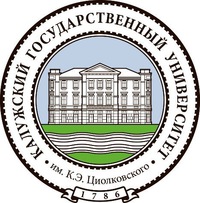 МИНИСТЕРСТВО НАУКИ И ВЫСШЕГО ОБРАЗОВАНИЯ РОССИЙСКОЙ ФЕДЕРАЦИИКАЛУЖСКИЙ ГОСУДАРСТВЕННЫЙ УНИВЕРСИТЕТ им. К.Э. ЦИОЛКОВСКОГОИНФОРМАЦИОННОЕ ПИСЬМОСообщаем о проведении конкурса научных студенческих работ «СтудНИР» (далее – Конкурс) на базе КГУ им. К.Э. Циолковского, который пройдет на конференции «СтудНИР» 8 февраля в рамках «Декады студенческой науки 2022». Организаторы конкурса – Объединенное студенческое научное общество ИЕ и МИ КГУ им. К.Э. Циолковского.Цель конкурса: выявление творческого и интеллектуального потенциала студентов.Участники КонкурсаК участию в Конкурсе приглашаются студенты бакалавриата и специалитета, в том числе в составе творческих коллективов (не более 6 человек).Условия проведения конкурсаНа конкурс представляются самостоятельные, законченные научно-исследовательские работы студентов КГУ им. К.Э. Циолковского и других вузов РФ. Работы могут быть уже опубликованными в изданиях различного уровня.Конкурс проводится по номинациям:Медицина;Естественно-научное;Экология;Психология.Организаторы конкурса оставляют за собой право изменить номинации не позднее 25 октября 2021 года, исходя из количества и тематики поступивших конкурсных работ.Порядок представления и рассмотрения работДля участия в конкурсе авторы представляют следующие конкурсные материалы:Заявку на участие (см. Приложение)Научную работу, оформленную согласно требованиям конкурса.Электронная версия заявок на участие высылается участниками конкурса до 29 октября 2021 года по адресу smkustepsmk@mail.ru (с пометкой письма: «СтудНИР 2021»). Электронная версия научных работ для участия в конкурсе высылается до 15 ноября 2021 года включительно по адресу smkustepsmk@mail.ru (с пометкой письма: «СтудНИР 2021»).Оценка и отбор лучших научных работ по каждой номинации: Конкурсная комиссия проводит экспертизу работ на соответствие направлениям конкурса и определяет лучшие из них. Лучшие работы определяются на основе средней оценки, выставленной членами Конкурсной комиссии по следующим критериям:Актуальность работы/ темы;Оригинальность;Перспектива развития работы;Развернутость темы;Объем работы над исследованием;Научный уровень исследования;Соответствие требованию конкурса.Авторы лучших научных работ выступают 8 февраля 2022 года с презентацией на секциях конференции «СтудНИР» в рамках «Декады студенческой науки 2022».Победители конкурса по каждому направлению награждаются дипломами Победителя номинации (и/ или дипломом Абсолютного победителя) и ценными призами. Все участники конкурса, успешно прошедшие 1 этап, поощряются сертификатом участника конкурса.Адрес электронной почты для отправки материалов: smkustepsmk@mail.ru Контактное лицо: Лыков Игорь Николаевич – д.б.н., профессор кафедры биологии и экологии КГУ им. К.Э. Циолковского.До 29 октября необходимо направить заявку на участие в электронном виде (образец заявки см. Приложение)С уважением, Оргкомитет Конкурса.Приложение 1Заявка на участие в конкурсе «СтудНИР»Приложение 2ОБЩИЕ ТРЕБОВАНИЯ к оформлению конкурсных работНИР должен быть написан на русском языке в формате MS Word (doc или docx) или PDF;Размер полей: левое – 3 см, правое – 1,5 см, верхнее – 2 см, нижнее – 2 см;Текст печатается шрифтом Times New Roman, интервала 1,5, кегль 12;Отступ — 1,25 см;Нумерация страниц — по центру внизу страницы. Далее весь последующий объем работ, включая библиографический список и приложения, нумеруются по порядку до последней страницы. Титульный лист не нумеруется;Рисунки и графики должны иметь четкое изображение и подписи.Список литературы включает минимум 7 источников.Объем реферата, включая рисунки и таблицы, не должен превышать 8 (восемь) страниц формата А4 (210297 мм) с максимальным заполнением последней страницы. Титульный лист и приложения не входят и не засчитываются в объем реферата.Нумерация страниц сквозная, начиная после первой страницы (после Титульного листа). Номера страниц ставятся внизу страницы по центру (в нижнем колонтитуле).Размеры и четкость изображения всех символов в тексте, формулах, таблицах, на рисунках и графиках должны гарантировать их качественную читабельность. Рекомендуется выносить графические материалы, формулы, таблицы, графики в приложения. Математические формулы должны набираться на компьютере с помощью соответствующих формульных редакторов.Надписи и обозначения в иллюстрациях должны быть четкими, разборчивыми. Размер шрифта для надписей и обозначений — не менее 10 пт. ОСОБЕННОСТИ ОФОРМЛЕНИЯ РАЗДЕЛОВ КОНКУРСНЫХ РАБОТ1. Структура текста НИР1.1. Текст НИР должен включать следующие составляющие (указываются в порядке их следования): Титульный лист: название работы; ФИО авторов; аннотация (не более 100 слов); Основное содержание реферата; Список литературы;Приложения (при наличии).1.2. Заголовок НИР (список авторов) набирается по центру прямым шрифтом 14-го размера. В списке авторов сначала указываются инициалы, затем фамилия автора. Название работы набирается прописными (заглавными) буквами полужирным шрифтом 14-го размера и выравнивается по центру страницы. 1.3. Аннотация работы должна содержать не более 100 слов. Она набирается обычным шрифтом 12-го размера на первой странице реферата. Приложение 31. ОСОБЕННОСТИ СТРУКТУРЫ ПРЕЗЕНТАЦИИ НИР1.1. Титульный слайд должен содержать следующую информацию: 1) Название работы 2) ФИО, учебная группа 3) ФИО, научное звание руководителя 4) Соавторы (при наличии)5) Название учебного заведения, год защиты проекта;1.2. Введение – актуальность, основная цель, методы, возможно: гипотеза, научная новизна, объект и предмет исследования;1.3. Основная часть – презентация своего исследования с демонстрацией результатов апробации;1.4. Заключение – выводы, подтверждение или опровержение первоначально выдвигаемой гипотезы. 1.5. Дублирование титульного слайда2. ОСОБЕННОСТИ ОФОРМЛЕНИЯ СЛАЙДОВ ПРЕЗЕНТАЦИИ НИР2.1. Длительность сообщения не должна превышать 7 минут. В сообщении могут участвовать поочередно все соавторы.2.2. Все слайды (кроме первого) должны содержать порядковый номер, расположенный в правом верхнем углу (размер шрифта – не менее 20 пт). 2.3. Каждый слайд (кроме первого) должен иметь короткое название (заголовок, без точки в конце), набранное шрифтом на 2 и более пт, чем основной размер шрифта. 2.4. Для основного текста рекомендуемый размер шрифта ≥ 20пт. 2.5. Поля слайдов не менее 0,5 см с каждой стороны. 2.6. Файл презентации должен быть выполнен в программе MSPowerPoint 97-2020.2.7. В процессе выступления не допускается переход на Интернет ресурсы, всю дополнительную информацию необходимо предварительно разместить в одной папке с презентацией (т е ссылки только локальные). 2.8. Название файла с презентацией – ФИО автора и первые два слова названия научной работы. 2.9. Для всех слайдов применять один эффект их перехода и стилевое решение. 2.10. Изображения, размещенные на одном слайде желательно привести к единому размеру. 2.11. Таблицы оформлять в одном стиле, выделить шапку таблицы. ФИО ИнститутГруппа (с указанием курса) Направление подготовки (специальность) Полное название работы Направление Конкурса (номинация) Наличие соавторов (указать ФИО, полностью) Студент (с указанием курса) Аспирант (с указанием года обучения) Научный руководитель (должность, место работы) Наличие публикации (указать выходные данные)Контактный телефон e-mail